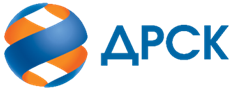 Акционерное Общество«Дальневосточная распределительная сетевая компания»ПРОТОКОЛ № 37/УР-Рзаседания Закупочной комиссии по конкурсу в электронной форме с участием только субъектов МСП на право заключения договора на выполнение работ «Мероприятия по строительству и реконструкции электрических сетей до 20 кВ для технологического присоединения потребителей (в том числе ПИР) на территории г.Большой Камень и Большекаменского ГО Приморского края»(лот № 16701-КС ПИР СМР-2021-ДРСК)СПОСОБ И ПРЕДМЕТ ЗАКУПКИ: конкурс в электронной форме, участниками которого могут быть только субъекты малого и среднего предпринимательства на право заключения договора «Мероприятия по строительству и реконструкции электрических сетей до 20 кВ для технологического присоединения потребителей (в том числе ПИР) на территории г.Большой Камень и Большекаменского ГО Приморского края», Лот № 16701-КС ПИР СМР-2021-ДРСК    КОЛИЧЕСТВО ПОДАННЫХ ЗАЯВОК НА УЧАСТИЕ В ЗАКУПКЕ: 4 (четыре) заявки.КОЛИЧЕСТВО ОТКЛОНЕННЫХ ЗАЯВОК: 2 (две) заявки.ВОПРОСЫ, ВЫНОСИМЫЕ НА РАССМОТРЕНИЕ ЗАКУПОЧНОЙ КОМИССИИ: О рассмотрении результатов оценки вторых частей заявок Об отклонении заявки Участника 492250/ ООО "ПУСК"Об отклонении заявки Участника 495086/ ООО "СВЯЗЬМОНТАЖ"О признании заявок соответствующими условиям Документации о закупке по результатам рассмотрения вторых частей заявокРЕШИЛИ:По вопросу № 1Признать объем полученной информации достаточным для принятия решения.Принять к рассмотрению вторые части заявок следующих участников:По вопросу № 2Отклонить заявку 492250/ ООО "ПУСК" от дальнейшего рассмотрения на основании пп. г) п. 4.16.4 Документации о закупке, как несоответствующую следующим требованиям:По вопросу № 3Отклонить заявку 495086/ ООО "СВЯЗЬМОНТАЖ" от дальнейшего рассмотрения на основании пп. а), б) п. 4.16.4 Документации о закупке, как несоответствующую следующим требованиям:По вопросу № 4Признать вторые части заявок следующих Участников:495354/ ООО "ТЕХЦЕНТР",495366/ ООО "ВОСТОЧНЫЕ ЭНЕРГО-СТРОИТЕЛЬНЫЕ ТЕХНОЛОГИИ"удовлетворяющими по существу условиям Документации о закупке и принять их к дальнейшему рассмотрению. Секретарь Закупочной комиссии 1 уровня  		                                        О.В.Коваленког. Благовещенск«23» декабря 2020№п/пДата и время регистрации заявкиНаименование, адрес и ИНН Участника и/или его идентификационный номер122.10.2020 05:56:25492250226.10.2020 16:55:4549508627.10.2020 05:36:0749535427.10.2020 07:27:38495366№п/пДата и время регистрации заявкиНаименование, адрес и ИНН Участника и/или его идентификационный номер22.10.2020 05:56:25492250/ ООО "ПУСК", 690066, КРАЙ ПРИМОРСКИЙ, Г ВЛАДИВОСТОК, УЛ ШИЛКИНСКАЯ, ДОМ 15, КВАРТИРА 30, ИНН 2502059234, КПП 253601001, ОГРН 118253602896026.10.2020 16:55:45495086/ ООО "СВЯЗЬМОНТАЖ", 690014, КРАЙ ПРИМОРСКИЙ, Г ВЛАДИВОСТОК, ПР-КТ НАРОДНЫЙ, 49, 68, ИНН 2543033965, КПП 254301001, ОГРН 113254301878327.10.2020 05:36:07495354/ ООО "ТЕХЦЕНТР", 690074, КРАЙ ПРИМОРСКИЙ25, Г ВЛАДИВОСТОК, УЛ СНЕГОВАЯ, ДОМ 113В, ИНН 2539057716, КПП 253901001, ОГРН 103250213105627.10.2020 07:27:38495366/ ООО "ВОСТОЧНЫЕ ЭНЕРГО-СТРОИТЕЛЬНЫЕ ТЕХНОЛОГИИ", 690091, КРАЙ ПРИМОРСКИЙ, Г ВЛАДИВОСТОК, ПЕР ЛЕСНОЙ, ДОМ 1А, ИНН 2537094590, КПП 254001001, ОГРН 1122537003621№ п/пОснования для отклоненияВ составе второй части заявки предоставлена справка об отсутствии признаков крупной сделки, которая содержит сведения о цене участника, что не соответствует п. 4.5.1.4 документации о закупке в котором указано, что во вторую часть заявки должны входить документы, содержащие исключительно сведения об Участнике и информацию о его соответствии единым квалификационным требованиям Документации о закупке (в случае установления таковых) (без указания сведений о ценовом предложении Участника).№ п/пОснования для отклоненияВ составе заявки участника отсутствует выписка из реестра членов СРО на выполнение инженерных изысканий, что не соответствует условиям пункта 4.1. Технических требований, в котором установлено следующее требования: «Участник должен предоставить в составе заявки копию выписки из реестра членов саморегулируемой организации (далее - СРО), основанной на членстве лиц: - выполняющих инженерные изыскания;...». Ответ на дополнительный запрос Участником не представленВ составе заявки участника отсутствует выписка из реестра членов СРО на выполнение проектных работ, что не соответствует условиям пункта 4.1. Технических требований, в котором установлено следующее требования: «Участник должен предоставить в составе заявки копию выписки из реестра членов саморегулируемой организации (далее - СРО), основанной на членстве лиц: - выполняющих подготовку проектной документации;..». Ответ на дополнительный запрос Участником не представленВ составе заявки участника отсутствуют документы, подтверждающие право пользования краном на автомобильном ходу USUZU, указанным в Справке о материально-технических ресурсах участника как арендованный МТР, что не соответствует условиям пункта 4.2.1.2. ТТ, в котором установлено следующее требования: «В случае отсутствия собственных МТР Участник должен представить копии документов: а) договор аренды/ договор на оказание услуг машин и механизмов, б) гарантийное письмо в произвольной форме от Участника о том, что в случае его победы в закупочной процедуре будет заключен договор аренды/ договор на оказание услуг машин и механизмов». Ответ на дополнительный запрос Участником не представленВ составе заявки участника приложена Справка о кадровых ресурсах с информацией на персонал, не указанный в Таблице №2 «Рабочий персонал» п. 4.3.1. ТТ: «Мастер (выдающий наряд, руководитель работ) - 5 группа) не менее 1 чел., Машинист бурильно-крановых машин (группа не ниже 2) не менее 2 чел., Рабочие (группа не ниже 3) не менее 3 чел.  ИТОГО 6 чел.», что не соответствует условиям п. 7.11.2.3 Документации о закупке, в котором установлено следующее требование: «В данной Справке перечисляются только те специалисты, наличие которых является требованием Заказчика в разделе «Требования к Участникам» Технических требований (Приложение №1 к Документации о закупке)».  Так же, в Справке о кадровых ресурсах и документах в составе заявки участника отсутствуют сведения о наличии необходимого для выполнения работ персонала, что не соответствует условиям п. 4.3.2. ТТ, в котором установлено следующее требование: «Соответствие установленному п. 4.3.1. подтверждается путем предоставления участником закупки в составе заявки «Справки о кадровых ресурсах», оформленной по форме, приведенной в Документации о закупке, с обязательным приложением копий документов, подтверждающих наличие и квалификацию персонала (заверенные Участником копии удостоверений по проверке знаний правил работы в электроустановках, в соответствии с п. 1.5, 2.4., 2.5 «Правил по охране труда при эксплуатации электроустановок утвержденные приказом Министерства труда и социальной защиты РФ от 19.02.2016 № 74н, пункту 1.4.1 Правил технической эксплуатации электроустановок потребителей» на персонал перечисленный в таблице № 2)».Ответ на дополнительный запрос Участником не представлен